ARGENTINA AWARD for CURRENT PIANISTIC CREATION 2022Application ProcedureTo apply for the “ARGENTINA AWARD for CURRENT PIANISTIC CREATION”, follow this procedure:1) APPLICATION FEEThose who wish to apply only in the new category must send the chosen work and a single form (form 04) for the category "ARGENTINA AWARD TO CURRENT PIANISTIC CREATION" with a payment of 25 euros.Process the application request payment for the cost of 25 euros:Paypal Platformhttps://www.paypal.com/cgi-bin/webscr?cmd=_s-xclick&hosted_button_id=6VK5YLN8RX8WABefore completing the payment, you must agree to the number of applications registered in your purchase (1), as well as the total amount you are paying (25 €).An application example below:After successfully processing the corresponding registration payment, you will receive a confirmation email from Paypal.Send this confirmation email and the purchase receipt to wpta.argentina@gmail.comand make sure to keep the original email received, as you will need it to complete the application form.2) When applying to the WPTA Argentina IPC 2022 piano performance category, a single payment of 50 euros will be made, which includes the new ARGENTINA AWARD category for CURRENT PIANISTIC CREATION optionally. To apply in both categories please download both forms to be completed and sent to the mail:wpta.argentina@gmail.comFor the WPTA Argentina IPC 2022 PERFORMANCE CATEGORY RULES AND APPLICATION FORMS please refer to the file Performance Rules (01).3) AUDITIONSubmit your auditions through the online video link as detailed in points number 9, 10, 11, 12 and 13 of the Competition Interpretation Category Rules file.4) APPLICATIONSend us the following documents by email to wpta.argentina@gmail.coma) a copy of the payment confirmation email and receipt corresponding to your application.b) Complete application forms.c) Online video link of your performance.d) Color photograph of the contestant (suitable for high definition publications, suggested above 1000 pixels)e) Brief biography/CV in English and SpanishPlease feel free to contact us if you have any questions.We look forward to your participation in the WPTA Argentina IPC 2022To download rules, forms, and online application visit the web site:www.wpta.info/argentina/ipc-en/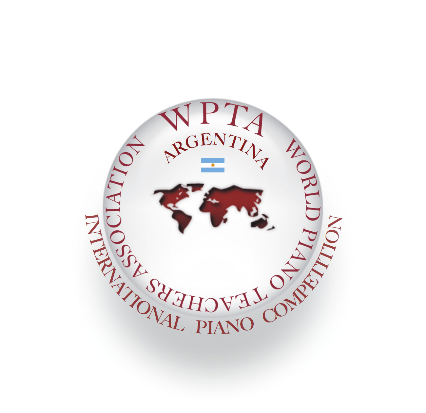 